REQUERIMENTO Nº 1453/2018 Parte superior do formulárioRequer a roçagem e limpeza imediata do mato no Vale das Flores antigo Córrego do Pacheco, iniciando na Rua Floriano Peixoto até a Avenida da Saudades, conforme especifica.Senhor Presidente,Senhores Vereadores,                  CONSIDERANDO que, a praça denominada Vale das Flores (antigo Córrego do Pacheco), localizada entre a Rua Floriano Peixoto estendendo-se até a Avenida das Saudades, encontra-se tomada pelo Mato e entulhos, causando transtornos para os moradores próximos e transeuntes que utilizam a praça, e;                 Cabe mencionar que com a proliferação desordenada de escorpiões em nossa cidade, o local da maneira em que se encontra, está servindo de criadouro para esses bichos peçonhento bem como para outros insetos; e;                  Considerando que, conforme relato de inúmeros moradores próximos ao local, em especial do Senhor Márcio Ambrósio, constantemente são encontrados escorpiões, cobras, ratos e outros tipos de insetos e bichos peçonhentos nas casas, causando riscos para crianças e adultos, e:                       Considerando que o Poder Legislativo ocupa papel preponderante no controle e fiscalização dos negócios municipais.                       Considerando que a Constituição Federal em seu inciso XXXIII, do art. 5º, diz textualmente que: “todos têm direito a receber dos órgãos públicos informações de seu interesse particular, ou de interesse coletivo ou geral, que serão prestadas no prazo da lei, sob pena de responsabilidade, ressalvadas aquelas cujo sigilo seja imprescindível à segurança da sociedade e do Estado”.            REQUEIRO que, nos termos do Art. 107, Inciso VIII, do Regimento Interno da Câmara de Santa Barbara d´Oeste, seja oficializado á Prefeitura Municipal de Santa Barbara d´Oeste, situada na Avenida Monte Castelo nº 1000, na cidade Santa Barbara d´Oeste, para que encaminhe a esta Casa de Leis as seguintes informações:Está na Programação da secretaria responsável a roçagem e limpeza da Praça Vale das Flores (antigo Córrego do Pacheco)?Quando?Caso não esteja na programação de execução, seria possível incluir com a máxima urgência?Outras informações que julgarem necessárias.Segue em anexo foto do local tirada dia 29/11/2019.Plenário “Dr. Tancredo Neves”, em 29 de Novembro de 2018.                          Paulo Cesar MonaroPaulo Monaro-Vereador Líder-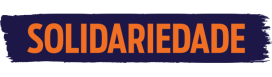 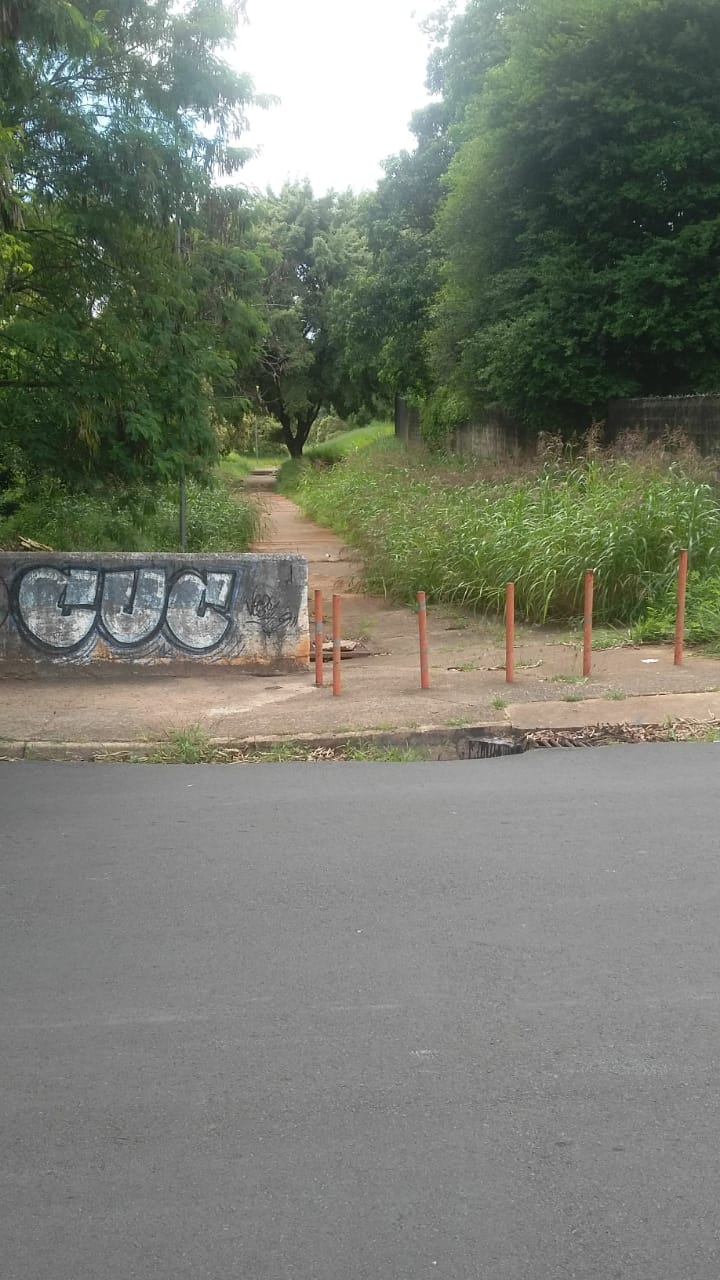 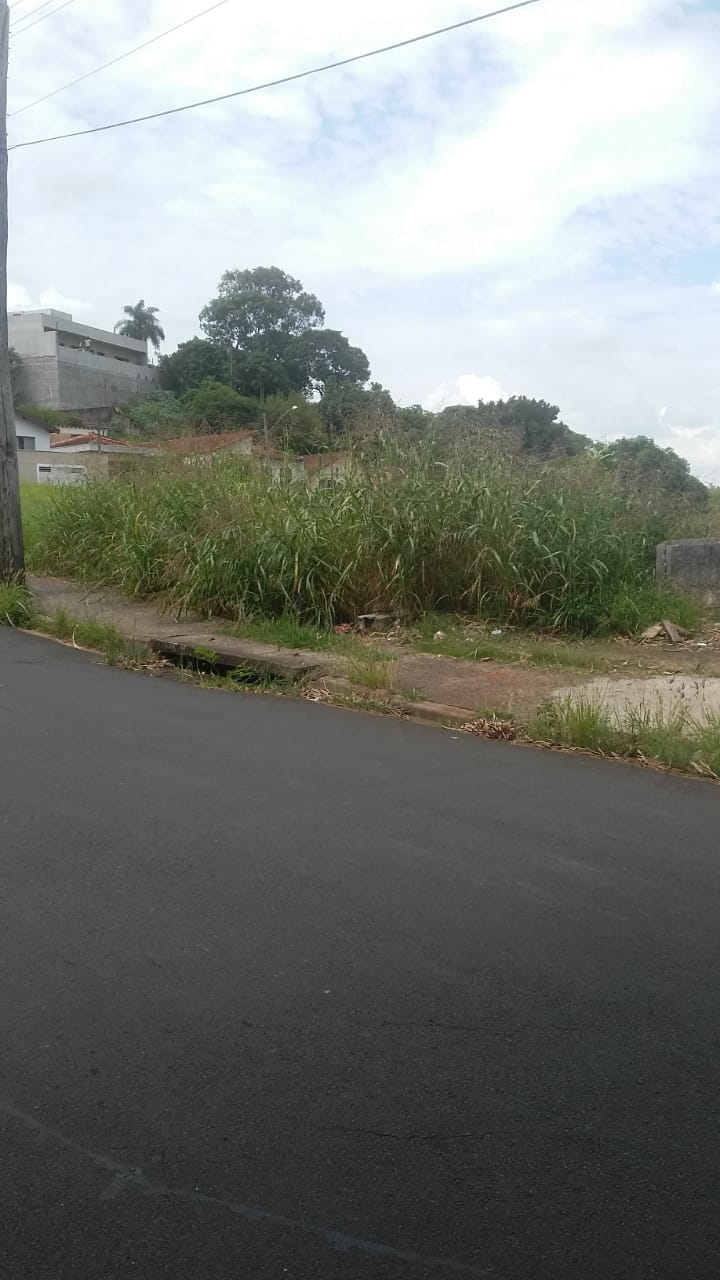 